Вычитание отрицательных чиселНачало формыВведите тему 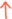 Знание только тогда знание, когда оно приобретено усилиями мысли, а не памятью. 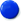 Л.Н. Толстой Отрицательные числа. Координатная прямая Координаты точек на числовой оси Сложение отрицательных чисел Вычитание отрицательных чисел Умножение отрицательных чисел Деление отрицательных чисел Как известно вычитание - это действие, противоположное сложению.Если a и b - положительные числа, то вычесть из числа a число b, значит найти такое число c, которое при сложении с числом b даёт число a.a - b = с или с + b = aОпределение вычитания сохраняется для всех рациональных чисел. То есть вычитание положительных и отрицательных чисел можно заменить сложением.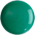 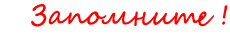 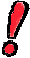 Чтобы из одного числа вычесть другое, нужно к уменьшаемому прибавить число противоположное вычитаемому.Или по другому можно сказать, что вычитание числа b - это тоже самое сложение, но с числом противоположным числу b.a - b = a + (- b)Пример.6 - 8 = 6 + (- 8) = - 2Пример.0 - 2 = 0 + (- 2) = - 2Стоит запомнить выражения ниже.

0 - a = - a

a - 0 = a

a - a = 0Правила вычитания отрицательных чиселКак видно из примеров выше вычитание числа b - это сложение с числом противоположным числу b.Это правило сохраняется не только при вычитании из бóльшего числа меньшего, но и позволяет из меньшего числа вычесть большее число, то есть всегда можно найти разность двух чисел.Разность может быть положительным числом, отрицательным числом или числом ноль.Примеры вычитания отрицательных и положительных чисел.- 3 - (+ 4) = - 3 + (- 4) = - 7- 6 - (- 7) = - 6 + (+ 7) = 15 - (- 3) = 5 + (+ 3) = 8Удобно запомнить правило знаков, которое позволяет уменьшить количество скобок.Знак "плюс" не изменяет знака числа, поэтому, если перед скобкой стоит плюс, то знак в скобках не меняется.+ (+ a) = + a

+ (- a) = - a

Знак "минус" перед скобками меняет знак числа в скобках на противоположный.- (+ a) = - a

- (- a) = + a

Из равенств видно, что если перед и внутри скобок стоят одинаковые знаки, то получаем "+", а если знаки разные, то получаем "-".(- 6) + (+ 2) - (- 10) - (- 1) + (- 7) = - 6 + 2 + 10 + 1 - 7 = - 13 + 13 = 0Правило знаков сохраняется и в том случае, если в скобках не одно число, а алгебраическая сумма чисел.a - (- b + c) + (d - k + n) = a + b - c + d - k + nОбратите внимание, если в скобках стоит несколько чисел и перед скобками стоит знак "минус", то должны меняться знаки перед всеми числами в этих скобках.Чтобы запомнить правило знаков можно составить таблицу определения знаков числа.Правило знаков для чиселИли выучить простое правило.Минус на минус даёт плюс,

  Плюс на минус даёт минус.+ (+) = ++ (-) = -- (-) = +- (+) = -